Grande Package From £46.00ppArrival ReceptionTea/Coffee, Shortbread & Scones for All GuestsChampagne for Bridal Party 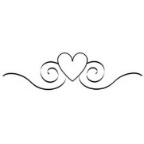 Wedding Reception MealChoose 1 Starter Option***Choice of 1 Soup Option***Choose 3 Main Course Options(2 Pours of House Wine)***Choose 2 Main DessertsOrAssiette of Desserts***Freshly Brewed Tea/Coffee Evening BuffetSelection of Sandwiches, Chicken & Mushroom Vol Au VentCocktail Sausages & Sausage Rolls Freshly Brewed Tea / CoffeeRoom Dressing Includes: Choice of Chair Covers and Sashes Matching Table RunnerMirrored Plate and Choice of Centrepiece30ft Fairy Light BackdropTop Table & Cake Table DressingGrande Package Menu ChoicesStarters (Choose 1 Option)Caesar Salad: Crisp Iceberg Lettuce, Bacon Lardons, Crunchy Croutons, Parmesan and a Caesar DressingMelon: Duo of Honeydew and Cantaloupe Melon, Berry CoulisChicken & Mushroom Vol Au Vent: Chicken and Mushroom Pieces in a Creamy Sauce Baked in a Large Vol Au Vent Case and Tossed Salad Soup (Choose 1 Option)
Cream of Vegetable; Country Vegetable; Leek and Potato; Carrot and Coriander Served with Freshly Baked Bread RollMain Course (Choose 3 Options)Roast Stuffed Turkey & Honey Roast Ham Sage and Onion Stuffing, Cocktail Sausages & Rich Gravy
Roast Sirloin of Beef Yorkshire Pudding, Beef GravyChicken Supreme Breast of Chicken with Choice of Black Peppercorn Sauce, Creamy Mushroom Sauce or GravySalmon Fillet
Pan Fried or Poached Fillet of Salmon with Roast Red Pepper Cream(All served with Seasonal Vegetables, Roast and Creamed Potatoes)Dessert (Choose 2 Main Desserts OR Assiette)Fresh Fruit Pavlova; Homemade Cheesecake; Homemade Apple Tart & Custard;Chocolate Fudge Cake & Chocolate SauceORAssiette: Mini Cheesecake, Profiterole, Apple Tart Wedding Package Rates: (NB: See General Terms and Conditions to view children’s pricing) 80+ Guests:Midweek £50.00 80+ Guests:Weekend £53.00120+ Guests:Midweek £48.00120+ Guests:Weekend £51.00220+ Guests:Midweek £46.00220+ Guests:Weekend £48.00